Приложение к свидетельству № 39934об утверждении типа средств измеренийОПИСАНИЕ ТИПА СРЕДСТВА ИЗМЕРЕНИЙАнемометры многофункциональные AM-70Лист № 1Вceгo листов 3Назначение средства измеренийАнемометры многофункциональные AM-70 (далее — анемометры) предназначены для измерения скорости воздушного потока в открытом пространстве, скорости дымовых газов и газопылевых потоков, отходящих по закрытым каналам от стационарных источниковзагрязнения.Описание средства измеренийПринцип действия анемометра АМ-70 основан на определении скорости потока воздуха (газа) путем измерения электрическими методами перепада давления, возникающего в точке торможения перед затупленным телом, помещенным в поток, и преобразовании измеряемых величин давления в величину скорости.Анемометр АМ-70 представляет собой портативный цифровой прибор с автономным питанием, в состав которого входят датчик, первичный преобразователь и блок управления и индикации.Датчик первичного преобразователя анемометра представляет собой коаксиальную систему из двух металлических трубок разного диаметра (наружная диаметром 6 мм, внутренняя диаметром 2 мм) длиной до 0,75 м; принцип действия аналогичен принципу действия пневмометрической трубки.Первичный преобразователь представляет собой микроманометр, размещенный в цилиндрическом корпусе, жестко соединенном с датчиком через пневморазъем, и выпол- няющий функцию ручки, с помощью которой датчик удерживается в необходимом положе-НИИ.Блок управления и индикации размещен в пластмассовом корпусе, который соединен с первичным преобразователем гибким электрическим кабелем длиной 1,5 м через разъёмное соединение, установленное на корпусе первичного преобразователя.По устойчивости и прочности к воздействию температуры и влажности окружающего воздуха анемометр соответствует исполнению ВЗ по ГОСТ Р 52931-2008.Общий вид анемометра многофункционального AM-70 представлен на рисунке 1.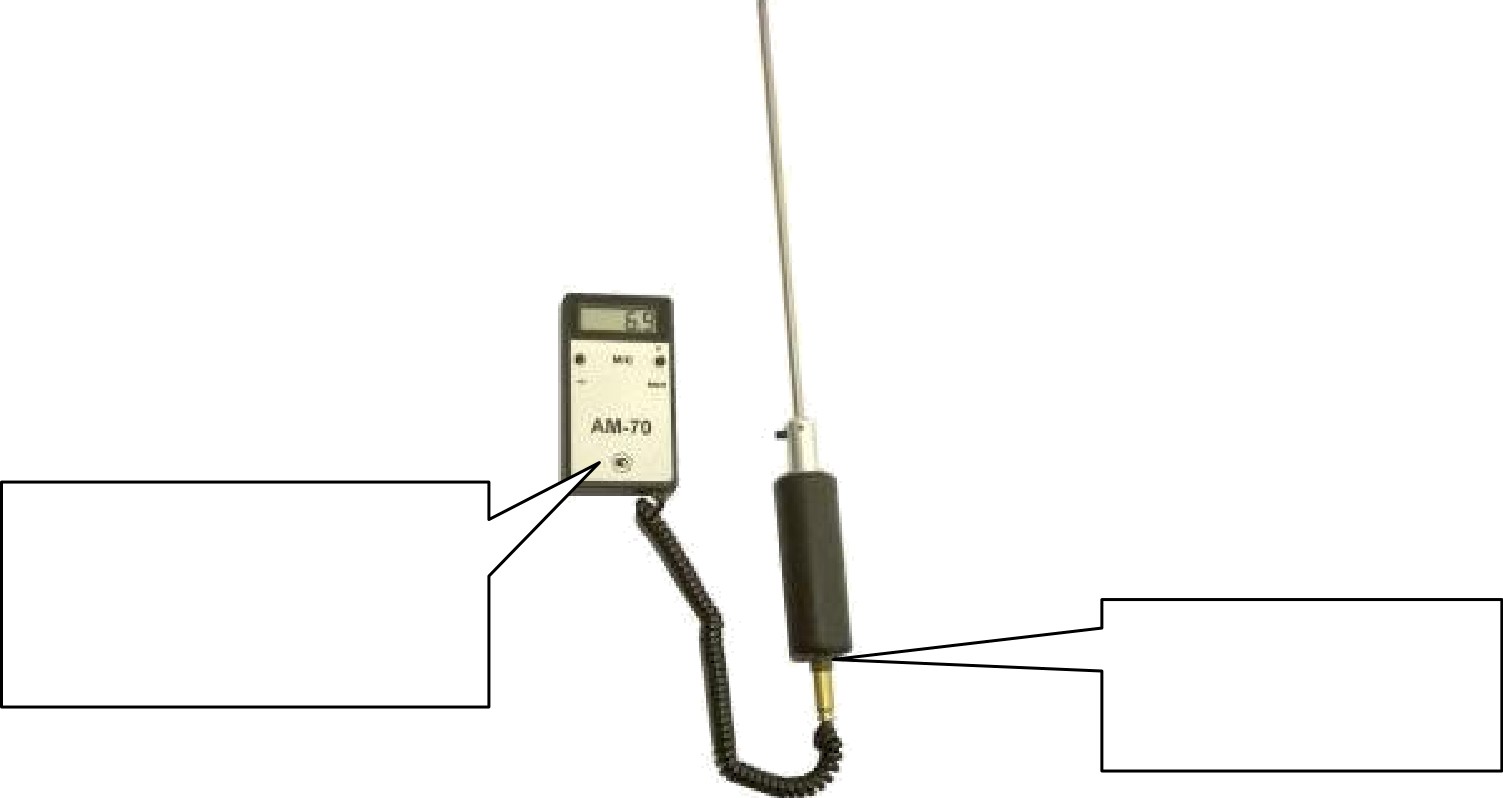 Рисунок 1 — Фото общего вида с указанием места пломбирования и места нанесения знака утверждения типаМетрологические и технические характеристикиДиапазон измерений скорости воздушного потока (V), м/с Пределы допускаемой основной абсолютной погрешности при измерении скорости воздушного потока (	), м/сПределы допускаемой дополнительной погрешности за счет отклонения температуры окружающего воздуха от нормальной на каждые 10 °С, не болееНапряжение питания постоянным током, В Потребляемый ток, мАГабаритные размеры, мм, не болееблок индикации и управления (длина Х ширина	высота)первичный преобразователь (длина Х диаметр)датчик (длина Х диаметр) Масса, кг, не болееРабочие условия эксплуатации:-температура окружающего воздуха, °С-относительная влажность воздуха, %, не болееСредняя наработка на отказ в рабочих условиях, ч, не менее Средний срок службы, лет, не менееЗнак утверждения типа0,05-70,0+ (0,1+0,05- V)0,5	09,010125 68 23110x34750x60,45от 5 до 4095(без конденсации влаги) 5008наносится на титульный лист руководства по эксплуатации типографским способом и на корпус анемометров методом шелкографии.Комплектность средства измеренийТаблица 1 - Комплектность анемометров многофункциональных AM-70Поверкаосуществляется по документу MП 17-221-2010 «ГСИ. Анемометры многофункциональные AM-70. Методика поверки», утвержденным ФГУП «УНИИМ» 10 марта 2010 г.Основные средства поверки:установка	ротационная	РУ-ЗМ.	Диапазон	измерений	от	0,05	до	20,0 м/с, абсолютная погрешность + (0,02+0,02V) м/с, где V- скорость воздушного потока, м/с;труба	аэродинамическая ATM-1.	Диапазон	измерений	от	4,5 до 70,0 м/с, абсолютная погрешность + (0,05+0,02V) м/с;приемник полного и статического давлений (Трубка Пито). Диапазон измерений от 5 до 65 м/с, абсолютная погрешность +(0,002 — 0,01V) м/с;микроманометр MKB-250. Диапазон измерений от 0 до 2,5 кПа, класс точности0,02;35- 10 8.- частотомер Ф5041, диапазон измерений от 10 Гц до 10 МГц, погрешностьСведения о методиках (методах) измеренийМетодика измерений содержится в документе «Анемометр многофункциональный AM-70. Руководство по эксплуатации».Нормативные и технические документы, устанавливающие требования к анемометрам многофункциональным AM-70ГОСТ 8.542-86 ГСИ. Государственный специальный эталон и государственная поверочная схема для средств измерений скорости воздушного потока.ГОСТ Р 52931-2008 Приборы контроля и регулирования технологических процессов.Общие технические условия.ТУ 4311-006-25057366-2010 Анемометры многофункциональные AM-70. Технические условия.Испытательный центрГосударственный центр испытаний средств измерений Федеральное государственное унитарное предприятие «Уральский научно-исследовательский институт метрологии» (ГЦИ СИ ФГУП «УНИИМ»), 620000, г. Екатеринбург, ул. Красноармейская, д. 4, тел. (343) 350-26-18, факс: (343) 350-20-39, e-mail: uniim@uniim.ru.Аттестат аккредитации ГЦИ СИ ФГУП «УНИИМ» по проведению испытаний средств изме- рений в целях утверждения типа № 30005-11 от 03.08.2011 г.ЗаместительРуководителя Федерального агентства по техническому регулированию и метрологииС.С. ГолубевМ.п.		 	2015 г.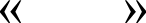 НаименованиеОбозначениеКол-воПримечаниеАнемометр в составе:блок управления и индикации1 шт.первичный преобразователь-1 шт.датчик1 шт.адаптер (интерфейс RS-232)1 шт.По отдельному заказуаккумулятор с заряднымустройством1 шт.По отдельному заказуРуководство по эксплуатацииНAC.0000.006 РЭ1 экз.Методика поверкиMП 17-221-20101 экз.1 экз. в один адрес